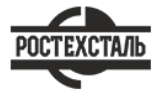 ГОСТ 4832-95Чугун литейный. Технические условияСтатус: действующийВведен в действие: 1999-07-01Подготовлен предприятием ООО «Ростехсталь» - федеральным поставщиком металлопрокатаСайт www.rostechstal.ru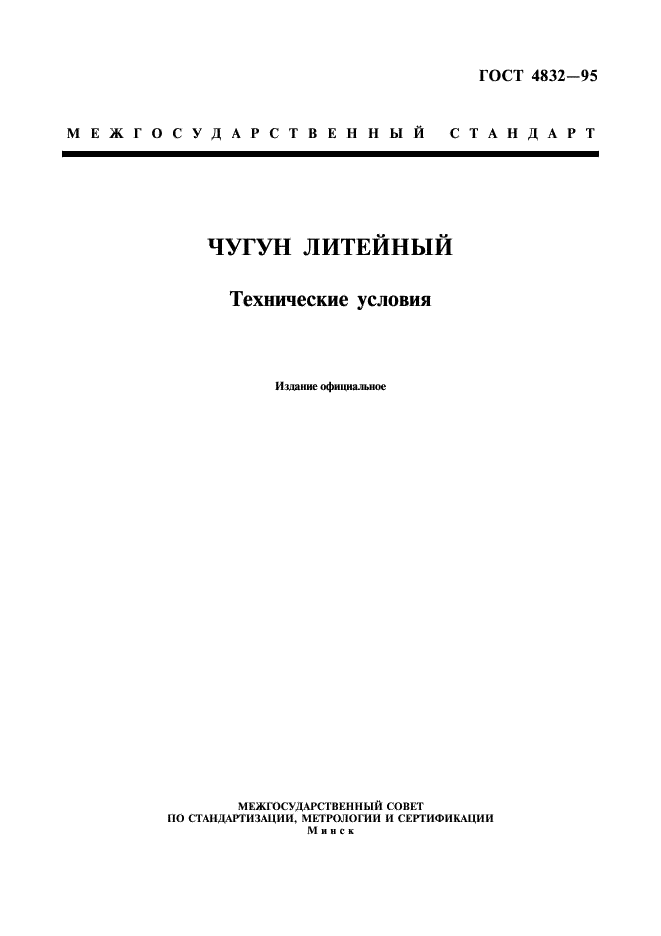 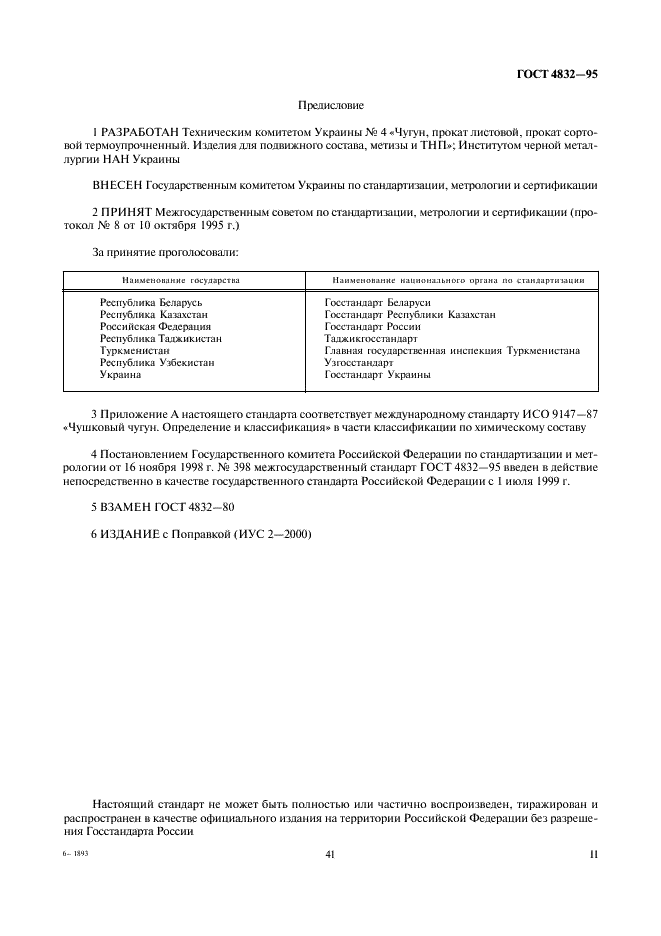 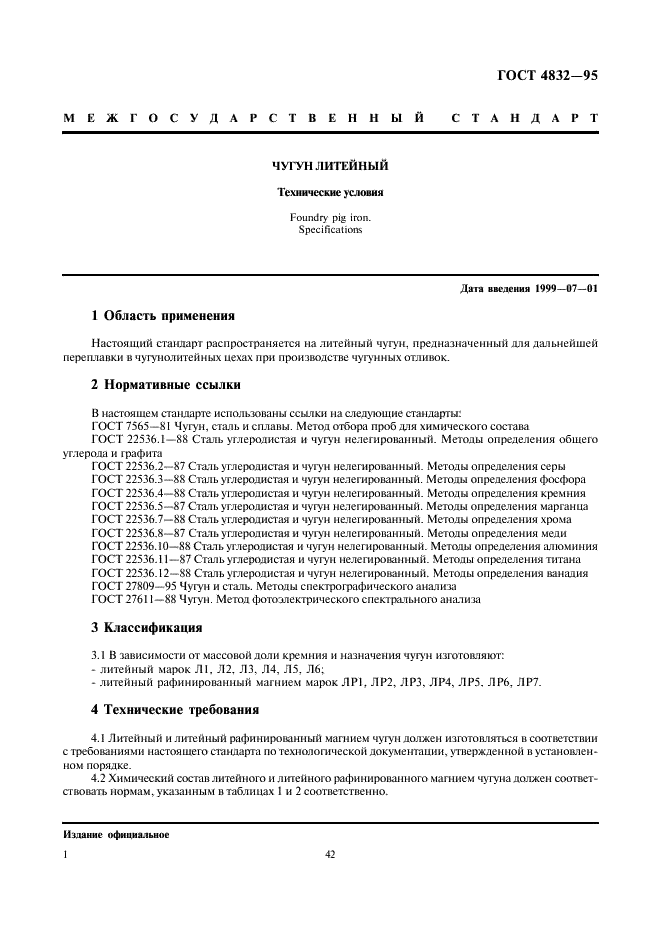 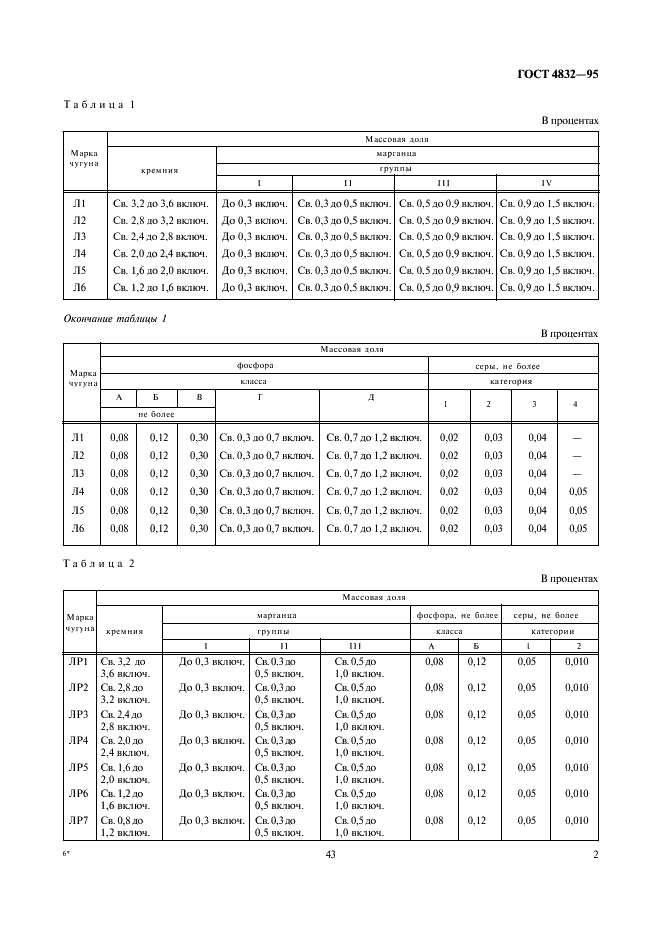 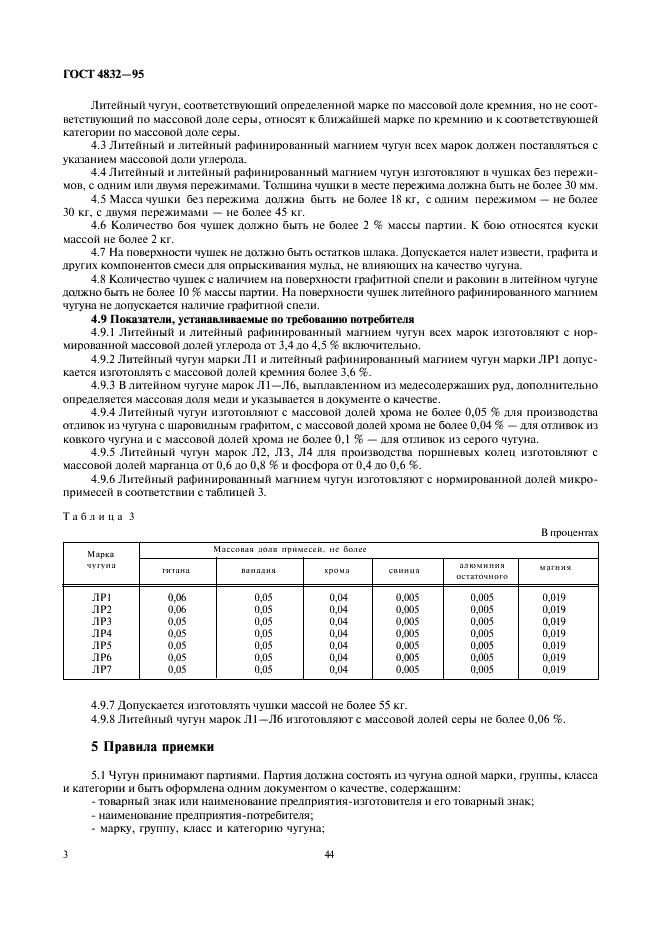 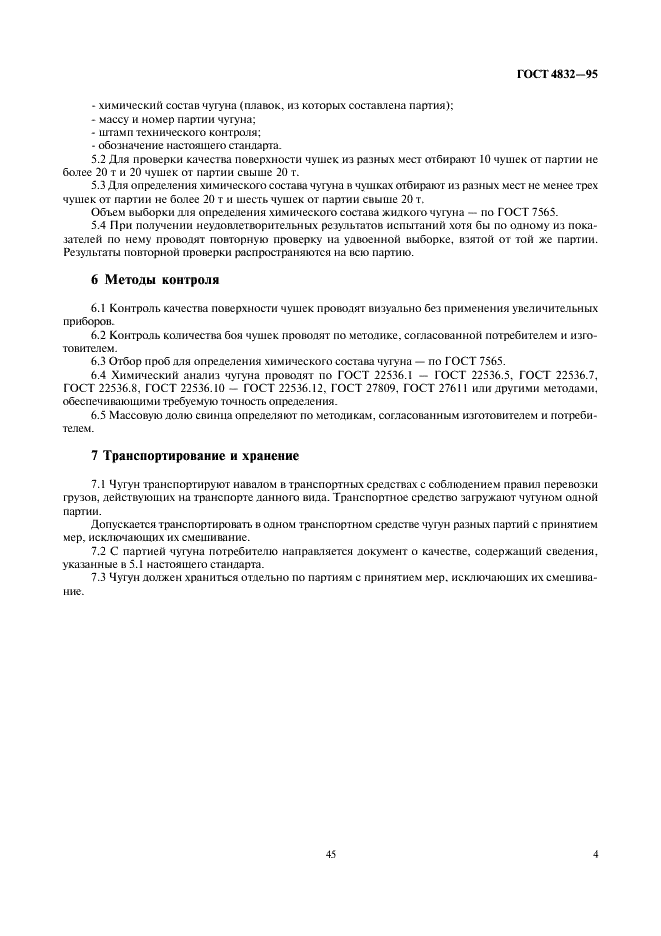 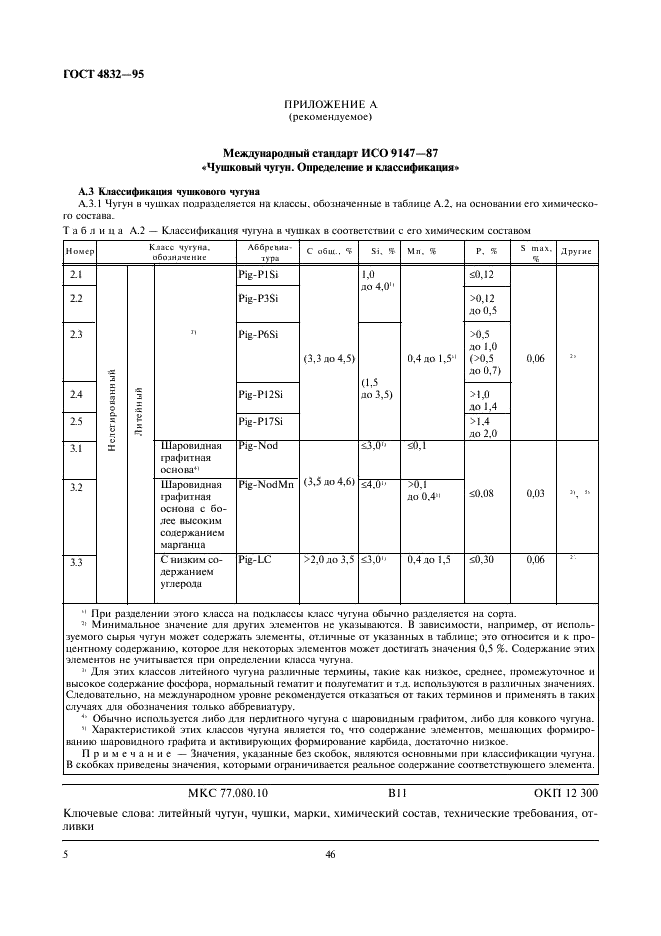 Поправка: Поправка к ГОСТ 4832-95Дата введения: 1999-11-15Актуален с: 2008-01-15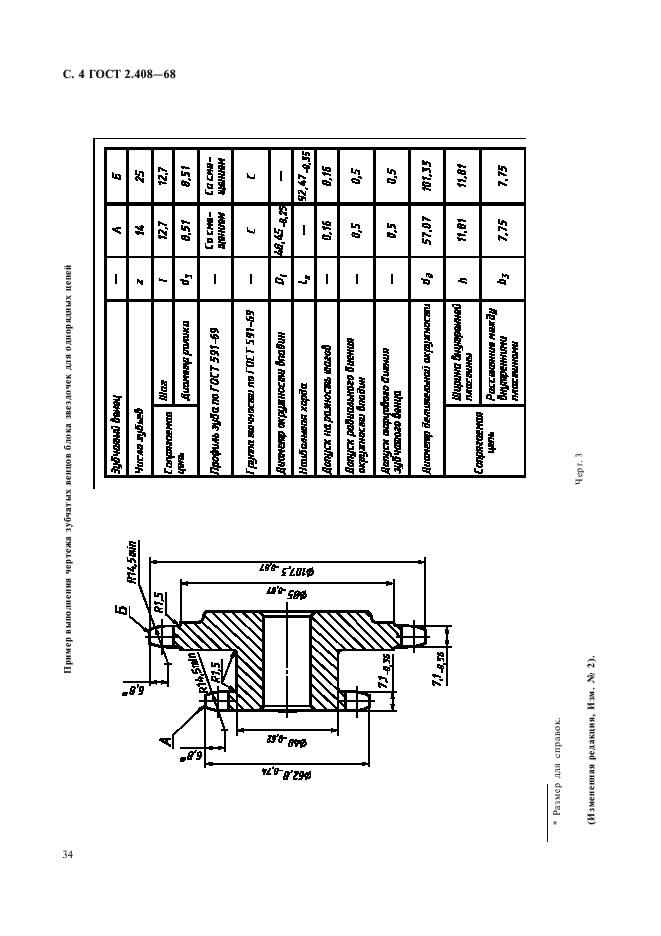 